الاختبار الأول   (يرجي الالتزام بهويه بصريه محدده)مطلوب تصميم إعلان سوشيال ميديا لمنتج لا على التعيين من المحل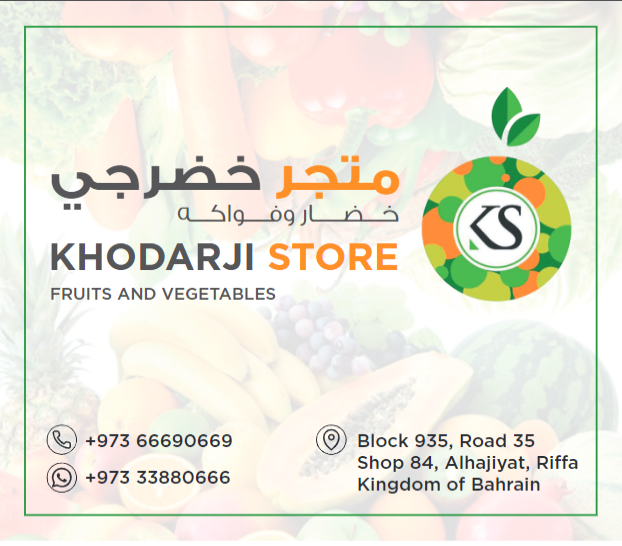 الاختبار الثاني: (يرجي الالتزام بهويه بصريه محدده)المطلوب تصاميم سوشيال ميديا للإعلان عن المنتجات الآتية: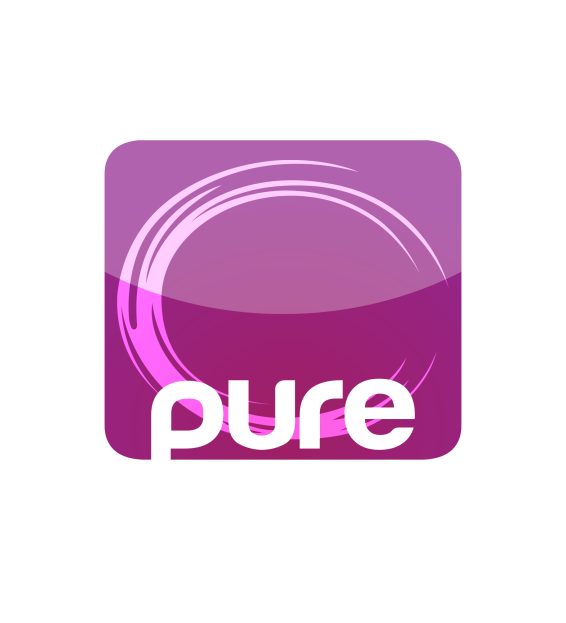 الاختبار الثالث: (يرجي الالتزام بهويه بصريه محدده)المطلوب تصاميم سوشيال ميديا للإعلان عن الخدمات الآتية: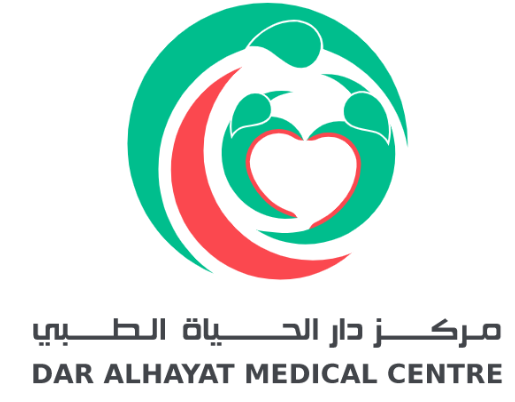 المنتجرابط المنتجالنص على الصورةCall To ActionRAIDER Gaming  Headphoneسماعة اللعب الاحترافیةhttps://pure-store.com/gaming-headseat/raider-gaming-headphone/استمتع بوضوح واحترف اللعباطلب الآن للإتصال:3333333واتساب: 4444444Epson 664 EcoTank Ink Bottle حبر الطابعاتhttps://pure-store.com/printers-ar/اطبع آلاف المستندات بأقل تكلفةاطلب الآن للإتصال:3333333واتساب: 4444444إعلان عن خدماتلا يوجدعروض العودة للمدارسدقة في العمل و سرعة في الإنجاز بأفضل الأسعار خدماتنا: تسریع جمیع أنواع الكمبیوترات و اللابتوبات تصلیح و صیانة جمیع أنواع اللابتوبات عروض مستمرة على اللابتوبات المجھزة كلیاً للدراسة عن بعد  كل ما یخص الكمبیوترات واللابتوبات تجده لدینااطلب الآن للإتصال:3333333واتساب: 4444444الخدمةالسلوجانالمحتوى على الصورةCall To Actionابتسامة هوليودابتسامة النجوم120 ديناراحجز الآن للإتصال:3333333واتساب: 4444444ليزر الوجهنعومة بلا ألم5  دينار بدلاً من 8 ديناراحجزي الآن للإتصال:3333333واتساب: 4444444علاج الأطفال
هل لدينا أهم من أطفالنا؟! اطمئن على صحة طفلكذكور: من سن الولادة – إلى 13 عام
إناث: من سن الولادة – إلى 15 عاماحجز الآن للإتصال:3333333واتساب: 4444444